государственное автономное учреждение
Калининградской области
профессиональная образовательная организация
«КОЛЛЕДЖ ПРЕДПРИНИМАТЕЛЬСТВА»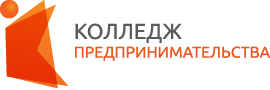 ПРОГРАММА УЧЕБНОЙ ДИСЦИПЛИНЫДискретная математика2020Рабочая программа учебной дисциплины разработана на основе Федерального государственного образовательного стандарта среднего профессионального образования (далее - ФГОС СПО) по специальности 09.02.06 Сетевое и системное администрированиеОрганизация-разработчик: государственное автономное учреждение Калининградской области профессиональная образовательная организация «Колледж предпринимательства»Разработчики:Осипова Г.В. - ГАУ КО «Колледж предпринимательства», преподавательРабочая программа учебной дисциплины рассмотрена на заседании отделения общеобразовательных дисциплин. Протокол № 1 от 31.08.2020 г.СОДЕРЖАНИЕПАСПОРТ РАБОЧЕЙ ПРОГРАММЫ УЧЕБНОЙ ДИСЦИПЛИНЫДискретная математикаОбласть применения программыРабочая программа учебной дисциплины является частью основной профессиональной образовательной программы в соответствии с ФГОС по специальностям СПО технического профиля.1.2 Место дисциплины в структуре основной профессиональной образовательной программы:Дисциплина математического и общего естественнонаучного цикла1.3. Цели и задачи дисциплины - требования к результатам освоения дисциплиныВ результате освоения обязательной части дисциплины обучающийся долженуметь:- формулировать задачи логического характера и применять средства математической логики для их решения;знать:-основные принципы математической логики, теории множеств и теории алгоритмов;-формулы алгебры высказываний;-методы минимизации алгебраических преобразований;-основы языка и алгебры предикатовСодержание дисциплины должно быть ориентировано на подготовку обучающихся по базовой подготовке к освоению профессиональных модулей ОПОП по специальности Компьютерные сети и овладению профессиональными компетенциями (ПК):ПК 1.1. Выполнять разработку спецификаций отдельных компонент.ПК 1.2. Осуществлять разработку кода программного продукта на основе готовых спецификаций на уровне модуля.ПК 1.4. Принимать участие в приемо-сдаточных испытаниях компьютерных сетей и сетевого оборудования различного уровня и в оценке качества и экономической эффективности сетевой топологииПК 2.3. Обеспечивать сбор данных для анализа использования и функционирования программно-технических средств компьютерных сетейПК 3.5. Организовывать инвентаризацию технических средств сетевой инфраструктуры, осуществлять контроль поступившего из ремонта оборудования.В результате освоения дисциплины у обучающихся по базовой подготовке формируются общие компетенции (ОК):ОК 1. Понимать сущность и социальную значимость своей будущей профессии, проявлять к ней устойчивый интерес.ОК 2. Организовывать собственную деятельность, выбирать типовые методы и способы выполнения профессиональных задач, оценивать их эффективность и качество.ОК 4. Осуществлять поиск и использование информации, необходимой для эффективного выполнения профессиональных задач, профессионального и личностного развития.ОК 8. Самостоятельно определять задачи профессионального и личностного развития, заниматься самообразованием, осознанно планировать повышение квалификации.ОК 9. Ориентироваться в условиях частой смены технологий в профессиональной деятельности.1.4 Количество часов на освоение программы дисциплиныМаксимальная учебная нагрузка обучающегося 74 часа, в том числе:обязательной аудиторной учебной нагрузки обучающегося 52 часа;самостоятельной работы обучающегося 16 часСТРУКТУРА И СОДЕРЖАНИЕ УЧЕБНОЙ ДИСЦИПЛИНЫ2.1. Объем учебной дисциплины и виды учебной работыТематический план и содержание учебной дисциплины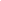 УСЛОВИЯ РЕАЛИЗАЦИИ РАБОЧЕЙ ПРОГРАММЫ УЧЕБНОЙ ДИСЦИПЛИНЫДискретная математика3.1. Требования к минимальному материально-техническому обеспечениюРеализация рабочей программы учебной дисциплины требует наличия учебного кабинета математических дисциплин.Оборудование учебного кабинета:посадочные места;рабочее место преподавателя;учебно-наглядные пособия по дисциплине «Математическая логика»Технические средства обучения:компьютер;мультимедийный проекторИнформационное обеспечение обученияПеречень рекомендуемых учебных изданий, Интернет-ресурсов, дополнительной литературыОсновные источники:. Спирина М.С., Спирин П.А. Дискретная математика М.,2018Игошин В.И. Математическая логика и теория алгоритмов.М.: Издательский центр «Академия», 2008.Москинова Г.И. Дискретная математика М. «Логос», 2008Судоплатов С.В., Овчинникова Е.В. Дискретная математика Инфра-М- НГТУ, 2009Дополнительные источникиКанцедал С.А. Дискретная математика М. ,2007Гаврилов Г.П., Сапоженко А.А. Задачи и упражнения по курсу дискретной математики М, Наука, 2008Иванов Б.Н. Дискретная математика М., 2007Галушкина. Ю.И., Марьямов А.Н. Конспект лекций по дискретной математике М.,2007Кочетков П.А. Введение в дискретную математику М., 2007Интернет ресурсы:1. ИНТУИТ. Национальный открытый университет. Проект Издательства «Открытые Системы». [Электронный ресурс]- режим доступа: http://www.intuit.ru (2003-2011)КОНТРОЛЬ И ОЦЕНКА РЕЗУЛЬТАТОВ ОСВОЕНИЯ УЧЕБНОЙ ДИСЦИПЛИНЫДискретная математикаКонтроль и оценка результатов освоения учебной дисциплины осуществляется преподавателем в процессе проведения практических занятий, а также выполнения обучающимися индивидуальных заданий во время дифференцированного зачета.стр.1.ПАСПОРТ РАБОЧЕЙ ПРОГРАММЫ УЧЕБНОЙ ДИСЦИПЛИНЫ42.СТРУКТУРА И СОДЕРЖАНИЕ УЧЕБНОЙ ДИСЦИПЛИНЫ63.УСЛОВИЯ РЕАЛИЗАЦИИ РАБОЧЕЙ ПРОГРАММЫ УЧЕБНОЙ ДИСЦИПЛИНЫ104.КОНТРОЛЬ И ОЦЕНКА РЕЗУЛЬТАТОВ ОСВОЕНИЯ УЧЕБНОЙ ДИСЦИПЛИНЫ11Вид учебной деятельностиОбъем часовМаксимальная учебная нагрузка (всего)74Обязательная аудиторная учебная нагрузка (всего)52в том числе:в том числе:        теоретическое обучение30        практические занятия20        консультации2Самостоятельная работа обучающего16в том числе:в том числе:решение вариативных задач и упражненийнаписание рефератов и презентаций142Итоговая аттестация в форме экзаменаИтоговая аттестация в форме экзаменаНаименование разделов и темСодержание учебного материала, практические работы, самостоятельная работа обучающихсяСодержание учебного материала, практические работы, самостоятельная работа обучающихсяОбъем часовУровень освоения12234Введение. Идеи и методы математической логикиВведение. Идеи и методы математической логики21Раздел 1Формулы логики20Тема 1.1Логические операции.Формулы логики.Таблицы истинностиСодержание учебного материалаСодержание учебного материала25Тема 1.1Логические операции.Формулы логики.Таблицы истинности1Понятие высказывания. Основные логические операции62Тема 1.1Логические операции.Формулы логики.Таблицы истинности2Формулы логики. Таблицы истинности62Тема 1.1Логические операции.Формулы логики.Таблицы истинностиПрактические занятияПрактические занятия4Тема 1.1Логические операции.Формулы логики.Таблицы истинности1Составление и анализ высказываний4Тема 1.1Логические операции.Формулы логики.Таблицы истинности2Основные логические операции4Тема 1.1Логические операции.Формулы логики.Таблицы истинности3Формулы логики4Тема 1.1Логические операции.Формулы логики.Таблицы истинностиСамостоятельная работаЧтение и анализ литературыРешение вариативных задач и упражненийСамостоятельная работаЧтение и анализ литературыРешение вариативных задач и упражнений5Тема 1.2Законы алгебры логикиСодержание учебного материалаСодержание учебного материала10Тема 1.2Законы алгебры логики1Законы логики22Тема 1.2Законы алгебры логики2Упрощение формул логики с помощью равносильных преобразований22Тема 1.2Законы алгебры логикиПрактические занятияУпрощение формул логики с помощью равносильных преобразований.Составление таблиц истинностиПрактические занятияУпрощение формул логики с помощью равносильных преобразований.Составление таблиц истинности4Тема 1.2Законы алгебры логикиСамостоятельная работа обучающихсяЧтение и анализ литературы. Решение вариативных задач и упражненийСамостоятельная работа обучающихсяЧтение и анализ литературы. Решение вариативных задач и упражнений4Раздел 2Булевы функции30Тема 2.1Понятие функции алгебры логики.Представление функции в совершенных нормальных формахСодержание учебного материалаСодержание учебного материала10Тема 2.1Понятие функции алгебры логики.Представление функции в совершенных нормальных формах1Понятие функции алгебры логики22Тема 2.1Понятие функции алгебры логики.Представление функции в совершенных нормальных формах2Представление функции в совершенных нормальных формах (ДНФ, КНФ)21Тема 2.1Понятие функции алгебры логики.Представление функции в совершенных нормальных формахПрактические занятия:Представление булевой функции в виде совершенной ДНФ.Представление булевой функции в виде совершенной КНФПрактические занятия:Представление булевой функции в виде совершенной ДНФ.Представление булевой функции в виде совершенной КНФ4Самостоятельная работа обучающихсяРешение вариативных задач и упражненийСамостоятельная работа обучающихсяРешение вариативных задач и упражнений4Тема 2.2Содержание учебного материалаСодержание учебного материала10Операция двоичного1Операция двоичного сложения. Многочлен Жегалкина22сложения. МногочленЖегалкинаПрактические занятияОперации двоичного сложенияПрактические занятияОперации двоичного сложения4Самостоятельная работа обучающихся:Чтение и анализ литературы Написание рефератов.Решение вариативных задач и упражненийСамостоятельная работа обучающихся:Чтение и анализ литературы Написание рефератов.Решение вариативных задач и упражненийТема 2.3Содержание учебного материалаСодержание учебного материала10Основные классы1Основные классы функций42функций. Полнота2Полнота множества функций. Теорема Поста2множества функций.Теорема ПостаПрактические занятия:Проверка булевой функции на принадлежность к классам ТО, Т1 ,S, L, М;Проверка множества булевых функций на полнотуПрактические занятия:Проверка булевой функции на принадлежность к классам ТО, Т1 ,S, L, М;Проверка множества булевых функций на полноту4Самостоятельная работа обучающихся Чтение и анализ литературы.Решение вариативных задач и упражнений.Самостоятельная работа обучающихся Чтение и анализ литературы.Решение вариативных задач и упражнений.2Раздел 3Основы теории множеств20Тема 3.1Содержание учебного материалаСодержание учебного материала10Основные понятия теории1Основные понятия теории множеств22множествПрактические занятия:Работа с множествами.Практические занятия:Работа с множествами.4Самостоятельная работа обучающихсяЧтение и анализ литературы. Составление презентации.Самостоятельная работа обучающихсяЧтение и анализ литературы. Составление презентации.4Тема 3.2Содержание учебного материалаСодержание учебного материала10Теоретикомножественные операции1Теоретико-множественные диаграммы. Операции над множествами и их свойства. Мощность множества. Декартово произведение22и их связь с логическими операциямиПрактические занятия:Решение задач на выполнение теоретико-множественных операций и на подсчет количества элементов с использованием формулы количества элементов в объединении нескольких конечных множествПрактические занятия:Решение задач на выполнение теоретико-множественных операций и на подсчет количества элементов с использованием формулы количества элементов в объединении нескольких конечных множеств4Самостоятельная работа обучающихсяРешение вариативных задач и упражнений.Чтение и анализ литературы. Составление презентацииСамостоятельная работа обучающихсяРешение вариативных задач и упражнений.Чтение и анализ литературы. Составление презентацииСамостоятельная работа обучающихсяРешение вариативных задач и упражнений.Чтение и анализ литературы. Составление презентации44Раздел 4 Предикаты. Бинарные отношения1616Тема 4.1Содержание учебного материалаСодержание учебного материалаСодержание учебного материала88Предикаты1Логика предикатов. Логические операции над кванторамиЛогика предикатов. Логические операции над кванторами2222Практические занятияОпределение логического значения для высказываний. Построение отрицаний к предикатам, формализация предложений с помощью логики предикатовПрактические занятияОпределение логического значения для высказываний. Построение отрицаний к предикатам, формализация предложений с помощью логики предикатовПрактические занятияОпределение логического значения для высказываний. Построение отрицаний к предикатам, формализация предложений с помощью логики предикатов44Самостоятельная работа обучающихсяРешение вариативных задач и упражненийСамостоятельная работа обучающихсяРешение вариативных задач и упражненийСамостоятельная работа обучающихсяРешение вариативных задач и упражнений22Тема 4.2Бинарные отношения и ихСодержание учебного материалаСодержание учебного материалаСодержание учебного материала88Тема 4.2Бинарные отношения и их1Понятие бинарного отношенияПонятие бинарного отношения2222ВИДЫПрактические занятияБинарные отношения. Рефлективность, симметричность, транзитивность бинарного отношенияПрактические занятияБинарные отношения. Рефлективность, симметричность, транзитивность бинарного отношенияПрактические занятияБинарные отношения. Рефлективность, симметричность, транзитивность бинарного отношения44Самостоятельная работа обучающихсяРешение вариативных задач и упражнений. Чтение и анализ литературы Написание рефератов.Самостоятельная работа обучающихсяРешение вариативных задач и упражнений. Чтение и анализ литературы Написание рефератов.Самостоятельная работа обучающихсяРешение вариативных задач и упражнений. Чтение и анализ литературы Написание рефератов.22Консультации:Консультации:Консультации:22ЭкзаменЭкзаменЭкзамен66ИТОГО:ИТОГО:ИТОГО:7474Результаты обучения (освоенные умения, усвоенные знания)Формы и методы контроля и оценки результатов обученияУмения:Умения:- формулировать задачи логического характера и применять средства математической логики для их решения;-оценка устного опроса-экспертная оценка выполнения самостоятельных работ: анализ выполнения работы по подготовке презентаций, рефератов-оценка результатов тестового контроляЗнания:Знания:-основные принципы математической логики, теории множеств и теории алгоритмов;-оценка устного опроса-экспертная оценка выполнения самостоятельных работ: анализ выполнения работы по подготовке презентаций, рефератов -оценка результатов тестового контроля-формулы алгебры высказываний;-оценка устного опроса-экспертная оценка выполнения самостоятельных работ: анализ выполнения работы по подготовке презентаций, рефератов -оценка результатов тестового контроля-методы минимизации алгебраических преобразований;-экспертная оценка выполнениясамостоятельных работ-анализ выполнения работы по подготовке презентаций, рефератов-основы языка и алгебры предикатов-экспертная оценка выполнениясамостоятельных работ-анализ выполнения работы по подготовке презентаций, рефератов.